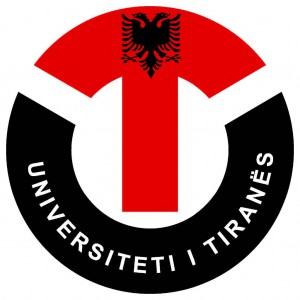 Universiteti i TiranësFakulteti i Historisë dhe i FilologjisëDepartamenti i Gazetarisë dhe i KomunikimitProfili i Marrëdhënieve me PublikunLënda: Diplomaci PublikeESE: Punoi: Rabihana HALILI			         Pranoi: Dr. Hasan SALIUTIRANË 2017Diplomacia publike është çelësi i suksesit për imazhin e një vendi. Qeellimi i diplomacisee publike eeshtee tee promovojee interesat kombeetare dhe sigurinee e njee vendi peermes mireekuptimit, informimit dhe ndikimit mbi audiencat e huaja. Shqipeeria peergjatee historisee see saj ka qeenee njee vend me imazh e reputacion negativ dhe një mjedis jo favorizues për të tjerët,